ПРЕСС-РЕЛИЗ	21 января – День профилактики гриппа и ОРЗГрипп – это острое инфекционное заболевание дыхательных путей, вызываемое вирусом гриппа. 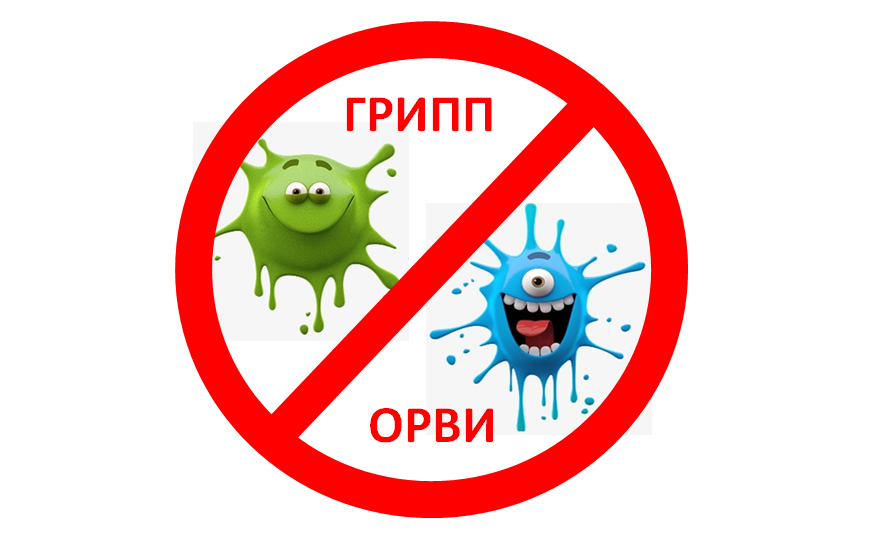 Острые респираторные заболевания (ОРЗ) – это группа острых инфекционных заболеваний, возникающих в результате поражения дыхательных путей различными вирусами. Острые респираторные заболевания и грипп остаются самыми массовыми инфекционными заболеваниями. Различают несколько типов вируса, вызывающих грипп и более 200 вирусов, являющие причиной ОРЗ. В связи с этим человек может переболеть несколько раз разными формами заболеваний в разные периоды.Заражение ОРЗ и гриппом происходит при контакте с источником инфекции – больным человеком. Вирусы с мельчайшими капельками слюны при кашле, чихании и разговоре распространяются очень быстро, вызывая массовые заболевания среди людей. Даже люди с хорошим иммунитетом подвержены заболеваниям гриппа и ОРЗ. Во-первых, это связано с постоянной мутацией вируса. Во-вторых, немаловажную роль играет высокая скорость размножения и распространения вирусов. На протяжении ряда лет в эпидемиологический период ежегодно циркулирует одновременно три разновидности вируса гриппа: два вируса типа А и вирус типа В. Согласно прогнозу специалистов, традиционный рост заболеваемости следует ожидать в конце января – начале февраля.В период повышенной заболеваемости гриппом и ОРЗ следует соблюдать ряд простых правил:соблюдайте правила гигиены рук – часто мойте руки с мылом. Если нет возможности помыть руки с мылом применяйте дезинфицирующие салфетки;чистите и дезинфицируйте поверхности, с которыми часто соприкасаетесь (столы, стулья, дверные ручки и т.д.) с помощью бытовых моющих средств;соблюдайте «респираторный этикет» (прикрывайте рот и нос платком, когда чихаете или кашляете, не трогайте руками нос, рот и глаза и т.д.);избегайте посещения многолюдных мест и поездок, старайтесь избегать контактов на расстоянии менее 1 метра с людьми, имеющими симптомы ОРЗ;ведите здоровый образ жизни (полноценный сон и питание, оптимальная физическая активность).В случае заболевания гриппом и ОРЗ очень важно следовать следующим рекомендациям:при необходимости – обратиться к врачу и строго соблюдать все его рекомендации;соблюдать постельный режим;максимально ограничить свои контакты с домашними, особенно детьми, во избежание их заражения;чаще проветривать помещение; все лекарственные препараты применять ТОЛЬКО по назначению врача.Родителям! Дети с признаками острой респираторной инфекции должны оставаться дома и не посещать дошкольные учреждения и школы.Единственным научно обоснованным методом борьбы с гриппом является специфическая профилактика – вакцинопрофилактика. 21 января 2021 года с 10.00 до 12.00 по телефону 8 (0232) 50 74 14 будет работать «прямая» линия. На вопросы ответит заведующий отделением иммунопрофилактики Гомельского областного центра гигиены, эпидемиологии и общественного здоровья Остапенко Лилия Станиславовна. 				Анна Пигулевская, фельдшер-валеологотдела общественного здоровья    Гомельского областного ЦГЭ и ОЗ